ПРОЕКТР Е Ш Е Н И Еот  _______ 2023г.                                 рп Усть-Абакан                             №   ___О досрочном прекращении полномочий депутата Совета депутатов Усть-Абаканского района Республики Хакасия седьмого созыва от многомандатного избирательного округа № 2 Хало И.А.В соответствии ст. 24 Устава муниципального образования Усть-Абаканский район,Совет депутатов Усть-Абаканского района Республики Хакасия РЕШИЛ:1. Считать досрочно прекращенными полномочия депутата Совета депутатов Усть-Абаканского района Республики Хакасия седьмого созыва Хало Ирины Александровны избранной по многомандатному избирательному округу № 2 с 22.02.2024г.      2.  Настоящее Решение вступает в силу со дня его принятия.ПредседательСовета депутатов Усть-Абаканского районаРеспублики Хакасия                                                                   Е.Н. Баравлева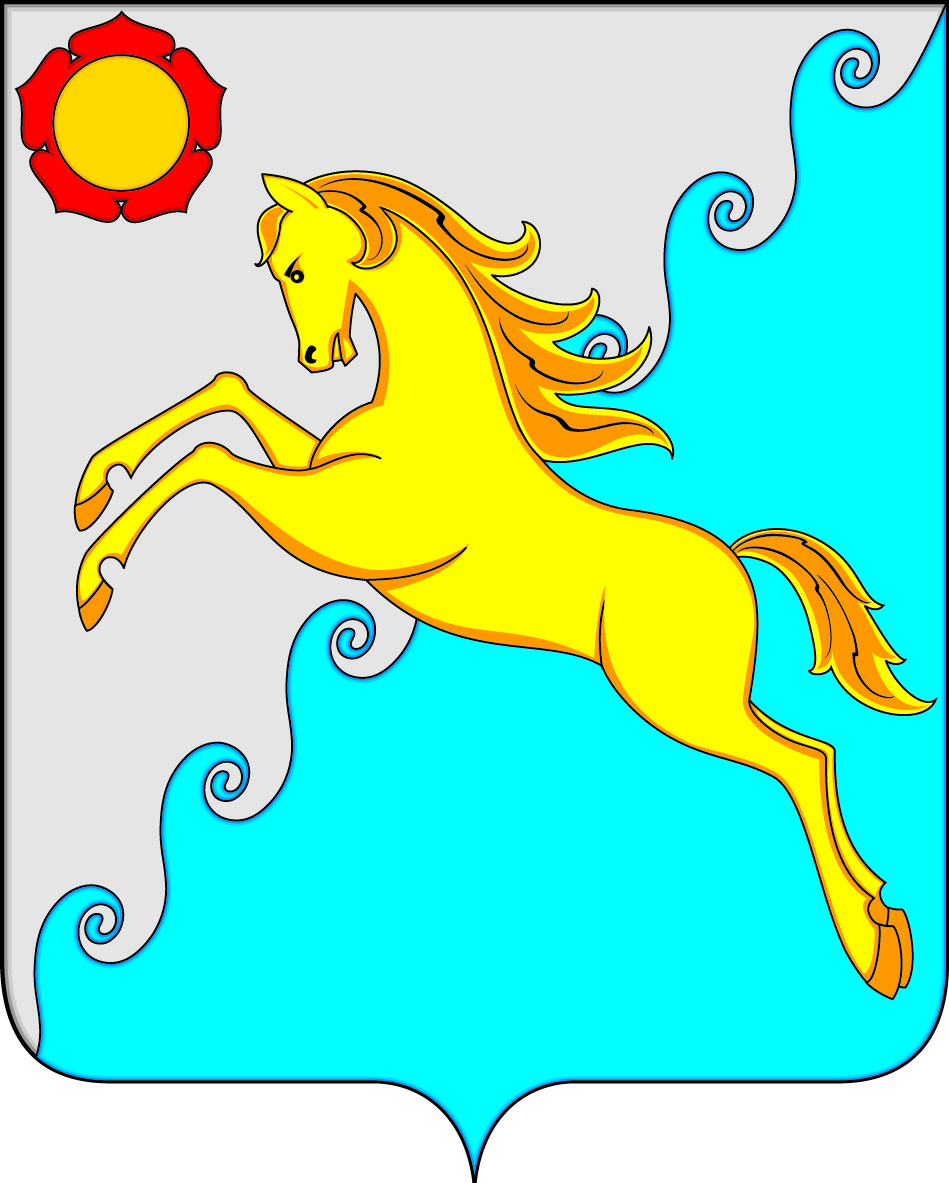 СОВЕТ ДЕПУТАТОВ УСТЬ-АБАКАНСКОГО РАЙОНА РЕСПУБЛИКИ ХАКАСИЯ